Licensing via credentials: Replication Registered Report of Monin and Miller (2001) with extensions investigating the domain-specificity of moral credentials and the association between the credential effect and trait reputational concernQinyu XiaoDepartment of Occupational, Economic, and Social Psychology, Faculty of Psychology, University of Vienna, Austriaqinyu.xiao@univie.ac.atORCID: 0000-0002-9824-9247*Lok Ching Li, *Ying Lam Au, *See Ngueh Tan, *Wing Tung ChungDepartment of Psychology, University of Hong Kong, Hong Kong S.A.R., Chinau3547924@connect.hku.hk / lilokching@gmail.comu3546649@connect.hku.hk / auyinglam0803@gmail.comu3547916@connect.hku.hk / pristinatan@gmail.comu3548801@connect.hku.hk / phebechung@gmail.com^Gilad FeldmanDepartment of Psychology, University of Hong Kong, Hong Kong S.A.R., Chinagfeldman@hku.hk / giladfel@gmail.comORCID: 0000-0003-2812-6599* Contributed equally, joint second author^ Corresponding authorAuthor biosQinyu Xiao is a Ph.D. student at the Department of Occupational, Economic, and Social Psychology, University of Vienna.Lok Ching Li, Ying Lam Au, See Ngueh Tan, and Wing Tung Chung were students at the Department of Psychology, University of Hong Kong during the academic year 2020-21.Gilad Feldman is an Assistant Professor at the Department of Psychology, University of Hong Kong.Declaration of conflict of interestThe authors declare no potential conflicts of interest concerning the authorship and/or publication of this article.Financial disclosure/fundingThe project is supported by the University of Hong Kong Teaching Development Grant.Authorship declarationLok Ching Li, Ying Lam Au, See Ngueh Tan, and Wing Tung Chung analyzed the target article, produced the study materials, and wrote initial statistical analysis plans. Qinyu Xiao supervised the team, finalized the materials and analysis scripts, and prepared the manuscript for submission. Gilad Feldman guided the project, collected data, conducted the pre-registration, and edited drafts for submission.RightsCC-BY or equivalent license is applied to the AAM arising from this submission (clarification).Contributor Roles TaxonomyBased on CRediT, the authors’ respective contributions are identified in the table below.Study Design TableAbstractThe moral credential effect is the phenomenon where an initial behavior that presumably establishes one as moral “licenses” the person to subsequently engage in morally questionable behaviors. In line with this effect, Monin and Miller (2001, Study 2) found that participants who initially had an opportunity to hire a job candidate from disadvantaged groups (vs. those without such an opportunity) subsequently indicated preferences that were more likely to be perceived as prejudiced. We conducted a direct replication of this study with U.S. participants on a crowdsourcing platform (n after exclusion = 932). We found no support for a consistent moral credential effect: the effect was close to zero in a scenario where participants indicated their preferences to hire from different ethnicities (d = 0.02 to 0.08, depending on inclusion criteria), and was in the opposite direction in a scenario where they indicated preferences for different genders (d = −0.50 to −0.38). With two extensions to the original study design, we found no evidence that domain-inconsistent moral credentials are less effective in licensing than domain-consistent moral credentials and that moral credentials moderate the association between reputational concern and expressing potentially prejudiced preferences. All materials, data, and analysis scripts are shared at https://osf.io/phym3.Keywords: moral licensing, moral credentials, morality, replication, reputation concernLicensing via credentials: Replication Registered Report of Monin and Miller (2001) with extensions investigating the domain-specificity of moral credentials and the association between the credential effect and trait reputational concernMoral licensing is the phenomenon that moral acts “liberate individuals to engage in behaviors that are immoral, unethical, or otherwise problematic, behaviors that they would otherwise avoid for fear of feeling or appearing immoral” (Merritt et al., 2010). Imagine that a manager of a small cement manufacturing company is seeking to hire a new representative to travel to building sites to solicit new clients and negotiate contracts. Assuming the market is highly competitive and technical, one expects the representative to be aggressive during bargaining and show confidence when demonstrating skills. Knowing this, would the manager say that the job is better suited for a male or a female, or that it would be equally suited for both genders? The personal characteristics this job demands might make the manager feel that the job is, in general, better suited for males. Yet the concern that this preference could appear sexist might make them refrain from expressing this preference and instead say that gender does not matter. People sometimes suppress their views that they worry might be considered prejudiced (Crandall & Eshleman, 2003). Nonetheless, if they could somehow establish that they are not prejudiced in advance, they would feel more comfortable—or “licensed”—to express a conceivably prejudiced preference. Indeed, Monin and Miller (2001) found that when participants had a chance to disagree with blatantly sexist statements (vs. those who had no such chance), they were more likely to indicate a preference for males in the scenario described above.The moral licensing literature has proliferated in the past two decades, with hundreds of articles published on relevant topics (Rotella et al., 2023; Rotella & Barclay, 2020). While the sheer amount of supporting evidence may suggest that the phenomenon is robust, recent investigations, however, point to a considerable publication bias (Blanken et al., 2015; Kuper & Bott, 2019; Rotella et al., 2023; Simbrunner & Schlegelmilch, 2017). There are several recently published unsuccessful replications (Blanken et al., 2014; Giurge et al., 2021; Rotella & Barclay, 2020; Urban et al., 2019, 2021) and insufficient support for some of the theorized moderators (see, e.g., Blanken et al., 2015). The moral licensing literature thus would benefit from more pre-registered and powered direct replications. Ideally, these replications would be published as Registered Reports, as this emerging publication format effectively reduces publication bias (Scheel et al., 2021).This Registered Report is a direct replication and extension of Study 2 in Monin and Miller (2001), which is the pioneering work on the moral credential effect, a subcategory of moral licensing effects. In the following, we present a brief review of the phenomenon and outline our motivations for conducting this replication. We conclude with an overview of our replication study.Moral licensing: Credentials and creditsThe idea behind the moral credential effect is that a certain behavioral history (e.g., having minority friends on social media) can help people establish “credentials” that they possess certain positive characteristics (e.g., being anti- or non-racist). As a result, subsequent morally questionable behaviors (e.g., making conceivably prejudiced comments against ethnical minorities) are less attributed to genuine prejudice (but more to, for instance, situational factors) and may appear less wrong (Bradley-Geist et al., 2010; Thai et al., 2016). Importantly, these credentials license morally dubious behaviors by altering how people interpret them (Merritt et al., 2010; Miller & Effron, 2010). To illustrate, consider Dutton’s (1971) observation that restaurants with dress code regulations were more likely to turn down Black couples who violated those regulations if they had previously turned down a White couple for the same reason. Presumably, turning down a White couple who did not comply with dress code regulations provided the front desk with a moral credential that later helped them be confident that their decision would not be considered prejudiced (but fair) as they decided to turn down a Black couple (Miller & Effron, 2010). Because moral credentials license by altering the interpretations of behaviors, in theory, they work best when the behaviors are morally ambiguous, which, due to their ambiguity, afford multiple interpretations (Effron & Monin, 2010; Miller & Effron, 2010; Mullen & Monin, 2016). We focus on such ambiguous behaviors in this investigation.Less of a focus here are moral credits, which can also license morally questionable behaviors. Moral credits are compared to bank deposits. The idea is that one accrues these credits by doing good and uses them to balance out subsequent transgressions, which are correspondingly conceptualized as moral debits (Miller & Effron, 2010, p. 125). So long as one has enough “savings” in their account, one would feel more comfortable with spending them to engage in immoral behaviors, and others would condone these behaviors to some extent. When credits are used up, however, one goes morally “bankrupt” and may receive harsher blame and heavier punishment for the same misdeed (consider the Boy Who Cried Wolf). Unlike moral credentials, moral credits do not change the interpretation of misdeeds. The misdeeds licensed by moral credits would not be judged less wrong or harmful, or simply not immoral. An analogy may be drawn between moral credits and the “carbon offsets” one purchases before engaging in an environmentally harmful action. Although the purchase makes one’s environmental impact neutral on paper, it does not influence the harmfulness of that very environmentally unfriendly action (Miller & Effron, 2010).Need for replicationMoral licensing has received empirical support from both experiments (e.g., Conway & Peetz, 2012; Monin & Miller, 2001; Sachdeva et al., 2009) and field studies (e.g., Hofmann et al., 2014; Lacasse, 2019; Meijers et al., 2015) and across a wide variety of contexts, such as hiring (Effron et al., 2009; Monin & Miller, 2001), environmental conservation (Geng et al., 2016; Lalot et al., 2018), charitable giving (Conway & Peetz, 2012; Meijers et al., 2015), and volunteering (Conway & Peetz, 2012). Researchers have also proposed and tested many extensions of the effect. For instance, when people anticipate doing something morally dubious, they seem to strategically establish moral credentials in advance by demonstrating, if not exaggerating, their good morals (Merritt et al., 2012). There is also evidence that people can be morally licensed not only by their own good behaviors but also by those of their ingroup members, a phenomenon called vicarious moral licensing (Kouchaki, 2011).Despite the proliferating literature, there is also evidence that the moral licensing effect is weaker than what the large number of relevant studies may imply. Multiple meta-analyses have revealed evidence of publication bias in this literature (Blanken et al., 2015; Kuper & Bott, 2019; Rotella et al., 2023; Simbrunner & Schlegelmilch, 2017). The meta-analytic effect size estimates ranged from 0.18 to 0.32 in Cohen’s d before bias correction, indicating a small-to-medium effect, but dropped to d = 0.18, 95% CI [0.06, 0.29] when  bias was corrected with three-parameter selection models (Iyengar & Greenhouse, 1988; Vevea & Hedges, 1995 and even to d = −0.05, 95% CI [−0.26, 0.16] Kuper & Bott, 2019Stanley & Doucouliagos, 2014).  negative  a tiny effect in the opposite direction of moral licensing, or what is called a “moral consistency” effect (Mullen & Monin, 2016). That is, previous moral behaviors drive people to continue doing good. Perhaps unsurprisingly, most studies included in these meta-analyses did not have sufficient power to detect even the most optimistic effect size estimate; the average n was estimated to be 130.6 (Rotella et al., 2023).The lack of power in original studies might explain the null findings in some follow-up, high-powered conceptual and direct replications (Blanken et al., 2014; Giurge et al., 2021; Urban et al., 2019). Contrary to moral licensing and results from Sachdeva et al. (2009), Blanken et al. (2014) found no evidence that writing positively about oneself makes participants donate  to charities than writing neutrally. Contrary to Mazar and Zhong (2010), with both conceptual and very close replications, Urban et al. (2019) reported that participants were not more likely to cheat after consuming green products—essentially acting pro-environmentally. Effron et al. (2009) reported that participants who had the chance to endorse Barack Obama—the first African American U.S. president—favored a White job applicant subsequently. Giurge et al. (2021), however, failed to find evidence that endorsing a female Democrat against male candidates would make Democrat participants favor males over females for a stereotypically masculine job. Concurring with the authors of existing meta-analyses on moral licensing (Blanken et al., 2015; Kuper & Bott, 2019; Rotella et al., 2023), we believe that this literature would benefit from more high-powered direct replications of previous studies to obtain more accurate effect size estimates and potentially also verify conclusions about the moderators of the effect.The replication target: Study 2 in Monin and Miller (2001)We chose to replicate Study 2 in Monin and Miller (2001) for two reasons. First, the article pioneered the study of moral licensing/credentials and has been highly impactful, with over 1, citations as of  per Google Scholar data. The high impact of the article makes the findings especially important to revisit and reassess (Coles et al., 2018; Isager, 2018). Second, despite its impact, not all studies in the article have been subjected to a replication; for those that were, there were notable differences between the replication results and the original ones. A previous large-scale multi-site collaboration attempted to replicate Study 1 in the article (Ebersole et al., 2016). In the original study, participants first had to indicate whether they found right or wrong five statements that were either blatantly sexist (e.g., “most women are better off at home taking care of the children.”) in one condition or less so (e.g., “some women are better off at home taking care of the children.”) in the other. According to Monin and Miller (2001), because participants in the former condition would disagree with more statements, they “would presumably feel that they had stronger credentials as non-sexists and be correspondingly more willing to voice a politically incorrect preference” (p. 35). The results of the original study partially aligned with this prediction: male participants who read the blatantly sexist statements subsequently indicated stronger preferences for males for a job that requires male-typical characteristics (when confronted with the scenario described at the beginning of this article) than their counterparts who read the other version (d = 0.87; Monin, 2016); for female participants, the difference was negligible (d = 0.10; Monin, 2016). In contrast, the replication found similar moral credential effects across genders, but the effect size was much smaller (d = 0.14). This finding motivated us to examine the replicability of the other findings in the original article. To our knowledge, there are no published pre-registered direct replications of Study 2 therein. Therefore, we chose Study 2 as our replication target.Study 2 used similar dependent measures as Study 1: participants were either assigned to read the scenario mentioned above that asked for preference between males and females for a job that demands male-typical characteristics, or a similar scenario that asked preferences between White and Black ethnicities for a position in a working environment that was described to be hostile to Black people. The study, however, used a different manipulation: It manipulated moral credentials with a recruitment task that required participants’ active choice. Participants were first to select one applicant from a total of five for a starting position at a large consulting firm. Crucially, one of the five applicants was made outstanding (i.e., the applicant had the best grade and graduated from the most prestigious college); this outstanding applicant was a White female in the non-sexist credential condition, a Black male in the non-racist credential condition, or a White male in the no-credential (or control) condition. The other applicants were all White males across conditions. It was reasoned that selecting the outstanding applicant who happened to be female/Black would give participants a non-sexist/non-racist credential (despite that the choice could have nothing to do with the applicants’ gender or ethnicity). Consistent with the moral credential effect, in the original study, those in the non-sexist/non-racist credential conditions—even including those who did not choose the outstanding applicant—expressed stronger preferences for males/Whites in the subsequent scenario than the corresponding controls.Extensions: Domain specificity and reputational concernWe added two extensions to our replication. First, we tweaked the original study design and tested the idea that ambiguous moral transgressions are better licensed by moral credentials in the same domain than those in a different domain (Effron & Monin, 2010). For instance, a person who somehow proved that they are not sexist would be less likely to be blamed for behaviors that might be considered sexist (and hence ambiguously immoral), like preferring males for a job that demands male-typical characteristics. This is because the non-sexist moral credential will lead people to attribute conceivably sexist behaviors to factors other than sexism. If this person only proved to be non-racist and had only a non-racist moral credential, they can still be accused of sexism. In other words, non-racist moral credentials are less effective in licensing conceivably sexist behaviors. To examine this idea, we included another two between-subjects conditions in our study (see Methods for details). Because these were between subjects, the replication part was intact.Second, we tested whether individual differences in reputational concern interact with the effect of moral credentials, which can be larger in those who are dispositionally more concerned about their reputations. A recent meta-analysis of the moral licensing literature revealed that studies with explicit observation (by experimenters or other participants) found larger effects than those with only some or no observation (e.g., online studies; Rotella et al., 2023). This suggests that licensing may result partly—if not mainly (Rotella et al., 2023)—from one’s perception that they have established a good reputation with their previous moral acts (Effron, 2014; Miller & Effron, 2010). It follows that for those who do not care about their reputation at all, having moral credentials or not will not matter, and moral credentials will have little to no effect. Few studies directly examined the relationship between moral licensing/credentials and (trait-level) reputational concern (but see Study 3 in Monin & Miller, 2001). We therefore added this extension.Overview of studyWe conducted a replication of Study 2 in Monin and Miller (2001). We included two major extensions to the replication. This research was submitted as a Registered Report (Chambers & Tzavella, 2022; Nosek & Lakens, 2014; Scheel et al., 2021; Wiseman et al., 2019). We reported the results after exclusion (see the supplemental materials for exclusion criteria) in the main text and shared full sample results on OSFwe made notes below whenever we observed qualitative differences).We shared our data, materials, and analysis scripts https://osf.io/phym3). This project received Peer Community  Registered Report Stage 1 in-principle acceptance (https://rr.peercommunityin.org/articles/rec?id=185; https://osf.io/uxgrk/ we created a frozen pre-registration version of the entire Stage 1 packet (https://osf.io/xnsdg/) and proceeded to data collection. All measures, manipulations, exclusions conducted for this investigation  reported, and data collection was completed before analyses. This Registered Report was written based on the Registered Report template by Feldman (2023).MethodSample size planningConsidering the results of existing replications (Ebersole et al., 2016) and meta-analyses (Blanken et al., 2015; Kuper & Bott, 2019; Rotella et al., 2023; Simbrunner & Schlegelmilch, 2017), we aimed to detect a moral licensing effect of d = 0.25. Detecting an effect of this size with a two-tailed independent-samples t-test at 90% power and .05 alpha requires 338 participants, 169 for each sample. The original study had four between-subjects conditions—two experimental and two control conditions—and for them, we decided to recruit 700 participants. Because we had two additional conditions as our extension (see below for details), we aimed for 1,050 participants in total for this investigation. Note that since we aimed primarily at replication, we did not plan our sample size to ensure that we had sufficient power for the extension hypotheses. Therefore, any results in favor or disfavor of those extension hypotheses should be considered exploratory only and would require further confirmatory investigation.Our justification for this planned sample size was primarily based on the maximum resources available to us for this project, and what we perceived to be reasonable resource constraints for typical labs (Lakens, 2022). The planned sample size was smaller than what would be ideally required to detect those more conservative meta-analytic effect size estimates, but still larger than typical sample sizes in the moral licensing literature. We believe requiring more participants beyond this sample size just for reliably detecting the moral licensing effect signals that the way we study the effect is not optimal and cost-efficient. Instead of using bigger samples, researchers should prioritize establishing alternative methods that yield robust effects at a cost that average research teams would find affordable.ParticipantsWe recruited participants from Connect, the in-house crowdsourcing platform of CloudResearch for recruiting online research participants (Hartman et al., 2023; Litman et al., 2017). We originally planned to recruit from Amazon Mechanical Turk yet we faced difficulty funding our account due to an unanticipated change in Amazon’s payment policy in 2023. Connect  similar better quality assurance and controls as their MTurk bridge.We pre-tested our survey with 30 participants to see whether there were technical issues with the survey and to get an estimate of the completion time. Without receiving reports of any issues, we went on to collect the rest. As planned, the data of these 30 participants were not analyzed separately but were only analyzed together with the final sample. The average completion time was 11 minutes 37 seconds for the pretest and 13 minutes 4 seconds for the rest.A total of 1,059 participants completed the task for $2.00 (based on a predetermined rate equal to the U.S. federal minimum wage of $7.25 per hour), and 127 participants were excluded based on pre-registered criteria detailed in the supplemental materials. The sample after exclusion had 932 participants (Mage = 41.49, SDage = 13.23, 10 participants did not disclose their age; 413 [44.3%] males, 500 [53.6%] females, 16 [1.7%] indicated their gender as non-binary, and 3 [0.3%] preferred not to disclose their genders).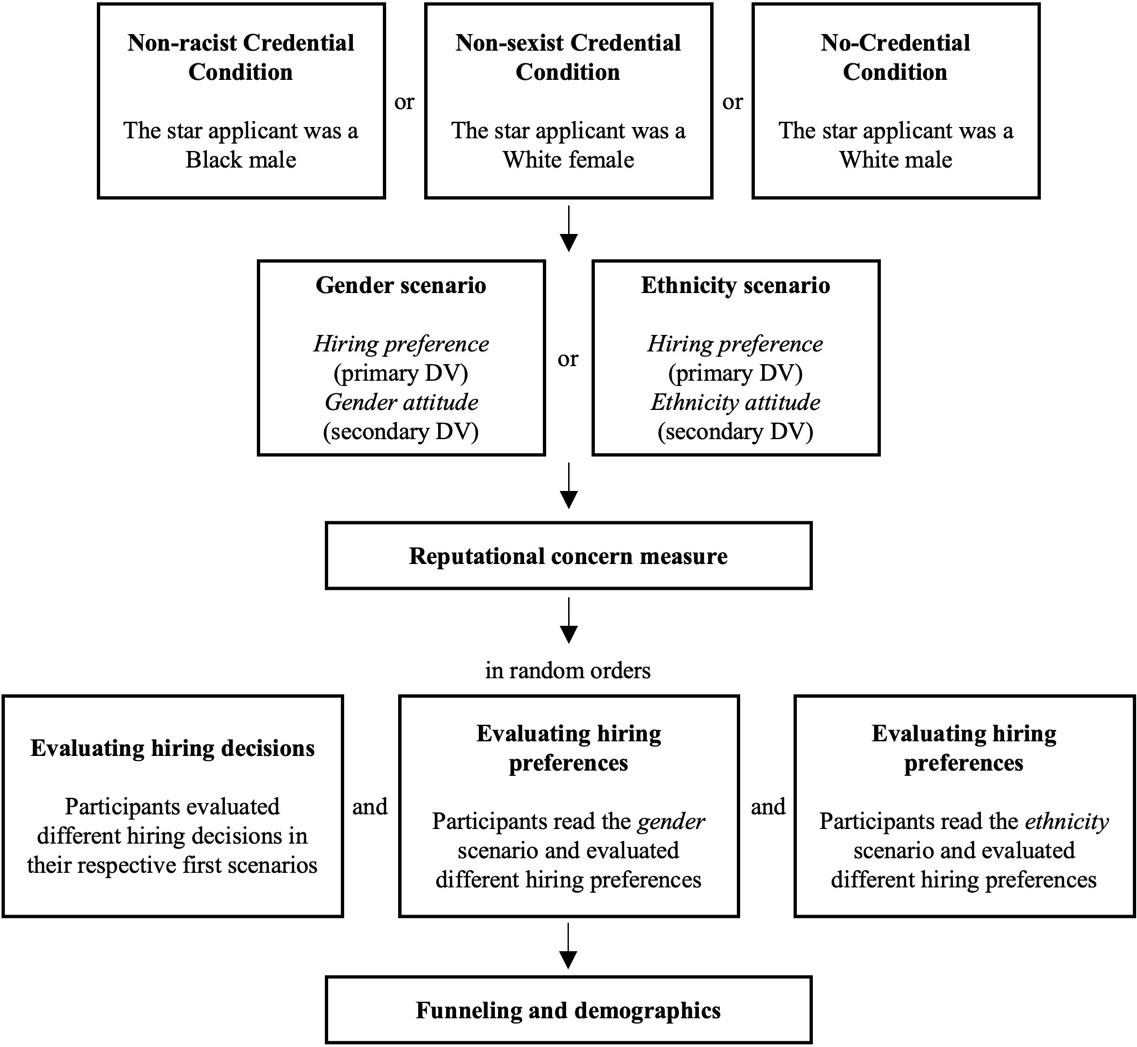 Figure 1. Flow of the studyDesign and procedureoverall flow of the study. The study had a two (scenario: gender scenario or ethnicity scenario) by three (credential type: non-sexist credential, non-racist credential, or no credential) between-participants factorial design. The replication part consists of four of these six conditions (i.e., gender/non-sexist credential, gender/no credential, ethnicity/non-racist credential, and ethnicity/no credential). The remaining two conditions (i.e., gender/non-racist credential and ethnicity/non-sexist credential) were included as extensions. Participants provided consent in the beginning. Then, we asked them two simple confirmation questions to ensure that they were willing and able to take part. If they did not answer yes to these questions, we terminated their participation and asked them to return the task. These confirmation questions could help us exclude those participants who would not pay attention and only randomly click through the survey.ManipulationAfter that, participants went through two hiring scenarios, one serving as the manipulation of moral credentials, and the other providing context for our dependent measures. In the first scenario, they were to select one applicant out of five for a starting position at a consulting firm. The profiles of the applicants presented to participants included the applicants’ photos, names, educational backgrounds, grades, and majors. Across all three credential conditions, one applicant was made the most appealing. The applicant had the highest GPA, was a Harvard graduate, and majored in economics. Crucially, this applicant was a White female in the non-sexist credential condition, a Black male in the non-racist credential condition, and a White male in the no-credential condition (names and photos were accordingly adjusted; see the supplemental materials for details). All other applicants were White males and had the same profiles across the conditions. The rationale behind this manipulation was that by selecting the female/Black star applicant, participants could obtain a non-sexist/non-racist moral credential. Participants saw the profiles together, with the star applicant presented at the same position (4th from top to bottom) across conditions. To make their choice, participants typed in the full name of the chosen applicant exactly as what was shown in the profiles. They could not proceed if their input was different from what was shown.Dependent measuresAfter the hiring decision, participants completed three filler items about the building industry (if they were in the gender scenario condition) or the police force (if they were in the ethnicity scenario condition). Participants then read the corresponding scenario:The gender scenario. Imagine that you are the manager of a small (45-person) cement manufacturing company based in New Jersey. Last year was a particularly good one, and after you invested in increasing the output capacity of your plant, you decide that it would be very fruitful if you could find clients in other states to increase your business. Because you cannot spend too much time away from the plant, you decide to appoint someone to go around to prospective clients and negotiate contracts. This is a highly specialized market, and the job will mostly consist in going from one building site to another, establishing contacts with foremen and building contractors. It is also a highly competitive market, so bargaining may at some points be harsh. Finally, it’s a very technical market, and a representative that did not exude confidence in their technical skills would not be taken seriously by potential clients. Realizing how useful such a help would be for you, you decide to give the person chosen one of the top-five salaries in your company. Do you feel that this job is better suited for one gender rather than the other?The ethnicity scenario. Imagine that you are the police chief of a small town in a rural area of the U.S. Historically the population of the town has been exclusively White, and attitudes towards other ethnicities tend to be unfavorable. As much as you regret it, you know this is especially the case within your unit. You couldn’t help overhearing racist jokes coming from people you otherwise consider excellent officers. In fact, a couple of years ago an African American patrolman joined your unit, and within a year he quit, complaining about hostile working conditions. You are doing what you can to change attitudes, but your main objective is that the police force should do its job, and so far it has been rather effective so you do not want to provoke any major unrest within the ranks. The time has come to recruit a new officer. As a general rule, officers need to be responsible and trustworthy, show quick intelligence enabling them to make split-second decisions in crisis situations. Recent scandals have also highlighted the need for a high level of integrity, resistance to corruption, mild manners and a calm temper. You have just received applications from the new graduates of the local Police Academy. You wonder whether ethnicity should be a factor in your choice. Do you feel that this specific position (described above) is better suited for any one ethnicity?As shown, the scenarios were constructed to imply a hostile working environment for females/Black people, which could potentially justify a preference for a male/White for the positions. We first presented the scenarios without the underscored part, and participants had to correctly answer two comprehension questions about the scenarios before they could proceed. If they answered any of the questions incorrectly, they would stay on the page and reattempt the questions. They could attempt as many times as they would like to until they passed the checks.We presented the scenarios to participants again—this time with the underscored part—after they passed the comprehension checks. Participants then indicated whether they preferred a specific gender/ethnicity for the job position described in the scenario on a 7-point scale (−3 = Yes, much better for women/a Black, −2 = Yes, better for women/a Black, −1 = Yes, slightly better for women/a Black, 0 = No, I do not feel this way at all, 1 = Yes, slightly better for men/a White, 2 = Yes, better for men/a White, 3 = Yes, much better for men/a White). Note that we presented only text but  numeric labels. This was a deviation from the original, which presented the numeric labels along with the texts. We decided to deviate to address the possibility that participants might be bothered or upset when seeing that preferences for female or Black people are represented as minuses, and preferences for male or White people as pluses. Since this was a subtle deviation, we did not expect that it would have a systematic influence. We henceforth call this dependent measure gender or ethnicity preference when referring to only one of them and hiring preference when referring to them together. This was the dependent measure of our primary focus.On a separate page, participants indicated their agreement with one of the following statements: “Women are just as able as men to do any kind of job” (if they were assigned to the gender scenario) or “Blacks are just as able as Whites to do any kind of job” (if assigned to the ethnicity scenario; 7-point scale: −3 = disagree strongly, −2 = disagree, −1 = disagree slightly, 0 = neither agree nor disagree, 1 = agree slightly, 2 = agree, 3 = agree strongly; again, we presented text labels only). These measures were included in the original study materials that we had access to but were not reported in the published article. We included them to have a faithful replication. We call this dependent measure gender or ethnicity attitude henceforth.Reputational concern. As an extension to the original study, following the hiring scenarios, participants completed the 7-item concern-for-reputation measure (de Cremer & Tyler, 2005) on a 5-point scale (1 = not at all characteristic of me; 5 = extremely characteristic of me). Sample items include “I am rarely concerned about my reputation” (reverse coded) and “I wish to have a good reputation.” We averaged the item scores to obtain an index of general, trait-level reputational concern (α = .86, ωu = .86; Flora, 2020 higher the average score is, the more concerned one is about their reputation.Exploratory questions. One reviewer at Stage 1 raised concerns over whether the manipulation can actually provide participants with moral credentials, suggesting that choosing the most outstanding candidate in the first hiring scenario does not necessarily imply anything about the decision-maker’s attitude towards different genders or ethnicities. The reviewer also questioned whether participants—with or without credentials—would find it prejudicial to prefer males (or Whites) in the gender (or ethnicity) preference scenarios to begin with. As replicators, we had no clear answers to these questions. Nonetheless, addressing these concerns may prove fruitful and provide additional insights into the design of the original study. Therefore, we added a few exploratory questions towards the end of the survey and after the reputational concern scale.Specifically, on one page, we presented participants with the same candidates’ profiles from the first hiring scenario again, and asked them to respond to the following items for each candidate: (1) “selecting [candidate’s last name] for the position means that the person who makes this decision is:” (1 = very unlikely to be sexist/racist, 2 = somewhat unlikely to be sexist/racist, 3 = somewhat likely to be sexist/racist, 4 = very likely to be sexist/racist; participants evaluated both how sexist and racist the decisions were, separately and in random orders); (2) “selecting [candidate’s name] for the position is a morally good decision” (1 = strongly disagree, 2 = disagree, 3 = neither agree nor disagree, 4 = agree, 5 = strongly agree; we presented only text labels); (3) “selecting anyone but [candidate’s name] for the position is a morally bad decision” (1 = strongly disagree, 2 = disagree, 3 = neither agree nor disagree, 4 = agree, 5 = strongly agree; we presented only text labels). Therefore, there were four evaluations for each candidate and 20 in total.On another two separate pages, we asked questions about the gender and ethnicity scenarios, respectively. Specifically, we presented the scenarios and asked participants to what extent people would consider different preferences prejudiced (1 = not at all prejudiced, 5 = very prejudiced; we labeled only the endpoints with text) for each of the preference options (e.g., “feeling that the job is much better suited for women”). The three pages (i.e., including the one that asked about the first hiring scenario) were presented in uniquely randomized orders. We asked participants about both gender and ethnicity preference scenarios because participants’ perceptions of general people’s attitudes in these scenarios could be influenced by whether they have expressed their own (e.g., Ross et al., 1977). Confronting them with the scenario that they did not encounter previously might reduce this influence. We did not do the same with the first hiring decision scenario (for example, giving participants also the profiles from the other two credential conditions and asking questions about them) because four of the candidates remained the same across the conditions, and we did not want to reveal the manipulation. Also, to keep the replication part intact, we placed all these exploratory questions to the very end, though it might be more desirable to have them directly after the corresponding scenarios. This was a limitation we had to accept, and we intended to gather only preliminary data on participants’ perceptions of the scenarios with these questions.After these exploratory questions, participants completed a funneling section where they reported their guesses about the purpose of the study, how serious they were in filling in the survey, and whether they had seen or completed surveys using similar scenarios. After reporting demographics, they were thanked and debriefed.DeviationsOur study had several deviations (1) The current study was conducted online whereas the original was conducted in a laboratory and in the paper-and-pencil format. (2) We conducted the study with U.S. residents on a crowdsourcing platform whereas the original was conducted with undergraduate students from Princeton University. (3) In the first hiring scenario, we asked participants to type in the full name of the applicant of their choice, whereas the original asked participants to circle the person’s profile and then write down the full name. We did not ask participants to “circle” because there was no straightforward way to implement this action on Qualtrics, the survey platform of our choice. (4) For the first scenario, we did not use the original profile pictures but a different set of pictures from the Chicago Face Database (Ma et al., 2015) because the original pictures had low resolution (see the supplemental materials for how we selected pictures). (5) We employed comprehension questions for the second hiring scenario to ensure that participants had a proper understanding of it; the original did not. (6) We did not present numbers in the scale point labels. We did not expect any of these deviations to systematically impact the replication outcomes.HypothesesWe tested the following confirmatory hypotheses:H1: Participants with non-sexist/non-racist moral credentials indicate stronger preferences for males/Whites than participants without moral credentials.H2: Participants with non-sexist/non-racist moral credentials indicate stronger preferences for males/Whites than participants with non-racist/non-sexist moral credentials. In other words, moral credentials in the same domain as the behavior to be licensed (“domain-consistent” moral credentials) produce a larger moral credential effect than credentials in a different domain (“domain-inconsistent” moral credentials).H3: Trait reputational concern negatively predicts preferences for males/Whites in those who have no moral credentials.H4: Non-sexist/non-racist moral credentials reduce the negative predictive power of trait reputational concern for preferences for males/Whites (as hypothesized in H3).H1 describes the moral credential effect that Monin and Miller (2001) observed. We discussed the rationale behind H2 in the introduction: People should be more likely to condone a conceivably sexist act of a person who has proved to be a non-sexist, than the same act of one who only proved to be a non-racist. H3 describes the intuitively plausible idea that reputational concern prevents people from expressing their real, potentially problematic attitudes or preferences on sensitive topics. H4 was motivated by the finding that higher observability, which is presumably associated with a higher reputational concern, was associated with a larger moral licensing effect (Rotella et al., 2023). In addition, it is most likely that moral credentials attenuate the negative association between reputational concern and expressed prejudice rather than reverse its direction. Hence our H4.We note three further points about these hypotheses. First, our H4 was based on an individual difference measure of reputational concern, whereas Rotella et al.’s (2023) meta-analysis only suggested an effect of situational reputational concern. We thus caution our readers not to interpret our results as directly for or against theirs.Second, we did not include any hypothesis concerning the gender or ethnicity attitude dependent measure. This measure was included in the original study, but the findings were not reported. Also, Ebersole et al. (2016) did not find evidence that moral credentials affected the expression of more general attitudes towards different genders and ethnicities. We thus did not expect to find any substantial effects, either. We, however, included this measure to have a faithful replication. We conducted similar (exploratory) analyses on this measure as those we conducted on hiring preferences, the primary dependent measure.Finally, given that we aimed at replication, the confirmatory testing of H1 did not include conditions with domain-inconsistent credentials. Since H3 and H4 were largely exploratory, and we were uncertain how large the effects would be for these hypotheses, we also excluded those two conditions in our confirmatory analyses when testing these two hypotheses.ResultsAnalytical toolsWe used the statistical computing language R (R Core Team, 2023) for data processing and analysis. The following R packages/collection of packages were used: afex (Singmann et al., 2023), cowplot (Wilke, 2023), datawizard (Patil et al., 2022), emmeans (Lenth, 2023), janitor (Firke, 2023), lme4 (Bates et al., 2015), MBESS (Kelley, 2007), parameters (Lüdecke et al., 2020), rstatix (Kassambara, 2023), tidyverse (Wickham et al., 2019), and viridis (Garnier et al., 2023).Manipulation checkMost participants (757 out of 932, 81.2%) chose the star applicant (original: 110/132, 83.3%; comparing the two did not reveal , 2(1) = 0.34, p = .559). The choice rate, however, differed across conditions (no credential: 237/316, 75.0%; non-racist credential: 251/303, 82.8%; non-sexist credential: 269/313, 85.9%), 2(2) = 13.11, p = .001. It was lower in the no-credential condition than in the non-racist-credential and the non-sexist-credential conditions, Holm-corrected ps = .044 and .002, respectively,  between the latter two, pHolm = .342. We followed the original study to conduct analyses both before and after removing those participants who did not choose the star applicant and made notes wherever the results diverged.Confirmatory analysesOur confirmatory analyses focused on hiring preferences as the dependent variable. We conducted these analyses both with and without those participants who indicated a preference for females/Blacks (48 out of 470 in the ethnicity scenario, 10.2%; 10 out of 462 in the gender scenario, 2.2%; exclusion hence led to n = 874). Including them, we followed the original analyses; however, we believe that results are only internally valid without including them in the analysis. This is because the study assumed that stronger preferences for males or Whites can be perceived to be more morally problematic (so that participants would be more likely to express them when they had credentials). It does not follow from this assumption that stronger preferences for females or Blacks are less problematic or more moral compared with neutral preferences or preferences for males or Whites. Nonetheless, this must be true if we analyze our data the way the original study did, which assumed, as just described, a monotonic relationship between preferences (for one gender/ethnicity over the other) and how moral they would appear on the entire scale. As such, removing participants who preferred females or Blacks was necessary. Participants’ responses to the exploratory questions in the end also supported the removal (see section Evaluation of hiring preferences). We, however, conducted analyses both with and without these participants, and we reported results without these participants in the main manuscript (and with them, in the supplemental materials We evaluated the replication outcomes based on the results including these participants as they were not excluded in the original study.Table 1. Descriptive statistics and standardized effect sizes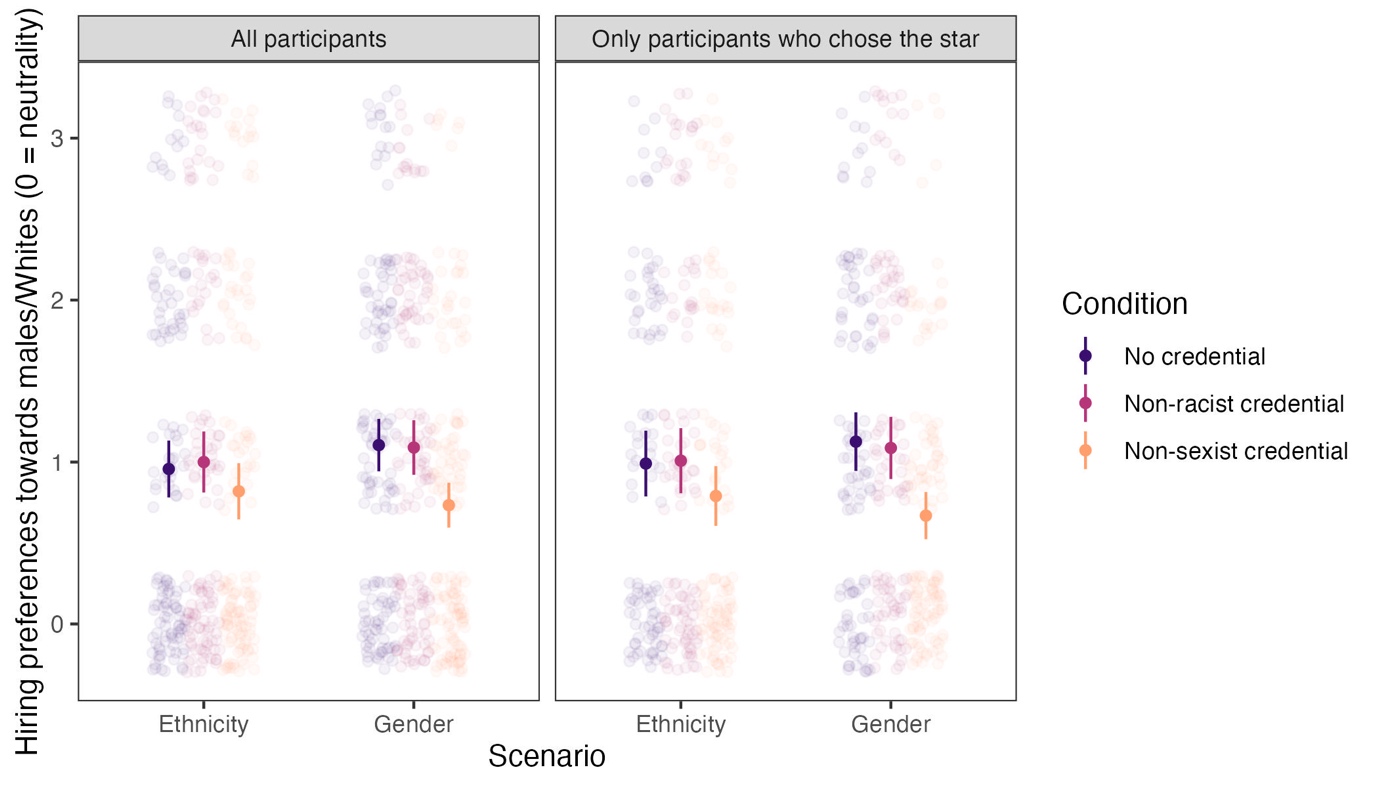 Figure 2. Hiring preferences by credential condition, scenario, and whether those who did not choose the star applicant were excluded. Error bars represent 95% confidence intervals.Moral credential effect: Replicating the original analysesWe summarized the most critical descriptive statistics and effect sizes in Table 1. See also Figure 2 for a visual presentation. We found no evidence for a moral credential effect—that is, stronger preferences for malesWhites in conditions where participants had a non-sexistnon-racist moral credential  conditions where they had no credentialswhen  the data in a way similar to the original. A two-way ANOVA crossing whether participants had a moral credential (two levels: yes  no) and the domain of the credential/scenario (two levels: non-sexist credential/gender scenario or non-racist credential/ethnicity scenario) with hiring preferences as the dependent variable  a main effect of moral credential, F(1, 581) = 3.81, p = .051, ηp2 = .007,  unexpectedly, an interaction, F(1, 581) = 6.06, p = .014, ηp2 = .010. Follow-up analysis showed that (1) participants with a non-racist moral credential (vs. those without) did not prefer Whites more, t(581) = 0.35, p = .725, and (2) contrary to a moral credential effect and consistent with a moral consistency effect, participants with a non-sexist moral credential (vs. those without) preferred males less, t(581) = −3.20, p = .001. The same analysis excluding those who did not choose the star applicant found the same pattern of results, with the only major difference being a change in the statistical significance of the main effect of moral credentials in the ANOVA model, F(1, 474) = 5.69, p = .017. Therefore, this analysis found overall no evidence in support of H1.Joint test of domain-consistent and -inconsistent credentialsWe conducted a more inclusive analysis of the experimental conditions to jointly test and compare the effects of domain-consistent and -inconsistent moral credentials (H1 and H2). Specifically, we conducted a two-way ANOVA with credential type (three levels: no credential or control, non-racist credential, and non-sexist credential) and scenario (two levels) as between-participant factors and hiring preferences as the dependent variable. Together, H1 and H2 predict an interaction between the two factors, such that (1) in the gender scenario, participants with a non-sexist credential would express stronger preferences for males than participants in the other two credential conditions, and (2) in the ethnicity scenario, participants with a non-racist credential would express stronger preferences for Whites than participants in the other two credential conditions. As such, there were four planned contrasts. We had no prediction regarding whether a domain-inconsistent credential would still have a licensing effect, though that  possible. If participants express stronger preferences for men/Whites in the domain-inconsistent credential conditions than in the no-credential conditions, this would be evidence that credentials in a different domain also have a licensing effect. This effect should be smaller than the effect of domain-consistent credentials if H2  supported.The analysis supported neither H1 nor H2. The ANOVA revealed a main effect of credential conditions, F(2, 868) = 6.40, p = .002, ηp2 = .015, but  an interaction, F(2, 868) = 1.04, p = .355, ηp2 = .002. The four planned contrasts (Bonferroni-corrected within each scenario) showed that (1) consistent with the  above, domain-consistent moral credentials did not have , t(868) = 0.35, p > .999 and t(868) = −3.17, p = .003 (i.e., evidence for  effect), and (2) as domain-consistent moral credentials did not have a licensing effect, they were not more effective in licensing than domain-inconsistent moral credentials, t(868) = 1.48, p = .278 for  t(868) = −3.01, p = .006  of domain-inconsistent credentials did not , t(868) = −1.13, p = .772 for the ethnicity scenario and t(868) = −0.13, p > .999 for the gender scenario.  pattern of results also when we analyzed only those who chose the star applicant.Reputational concern and moral credential effectWe hypothesized that trait-level reputational concern negatively predicts expressing potentially problematic hiring preferences (H3), and moral credentials attenuate this relationship (H4). To test these hypotheses, we built a multiple linear regression model with hiring preferences as the outcome variable. We excluded those with domain-inconsistent moral credentials to simplify the model and facilitate the interpretation of results. The predictors included mean-centered reputational concern, whether one has a credential (effect-coded two-level factor: yes = 0.5, no = −0.5), scenario (effect-coded two-level factor: gender = 0.5, ethnicity = −0.5), and all their interactions. It follows from H4 that the interaction term between reputational concern and credential status should have a positive coefficient. We did not expect that the scenario factor would interact with the other two predictors or their interaction.Our results supported neither H3 nor H4 (Figure 3). We did not observe an interaction between having a credential or not and reputational concern, b = 0.09, 95% CI [−0.11, 0.28], p = .380, thereby failing to find support for H4. Unexpectedly, scenario interacted with reputational concern, b = −0.20, 95% CI [−0.39, 0.00], p = .045. We therefore built regression models separately for the two scenarios. Contrary to H3, reputational concern positively predicted preferences for Whites, b = 0.22, 95% CI [0.07, 0.36], p = .004, regardless of whether  a non-racist moral credential (interaction b = 0.09, 95% CI [−0.20, 0.38], p = .535). Meanwhile, reputational concern did not predict preferences for males, b = 0.02, 95% CI [−0.10, 0.15], p = .740, regardless of whether  a non-sexist moral credential (interaction b = 0.08, 95% CI [−0.17, 0.33], p = .537). We obtained a similar pattern of results after excluding those who did not choose the star applicant. Overall, contrary to our expectation, higher reputational concern was not or was even positively associated with expressing potentially problematic hiring preferences, and there was little evidence that moral credentials moderated the association.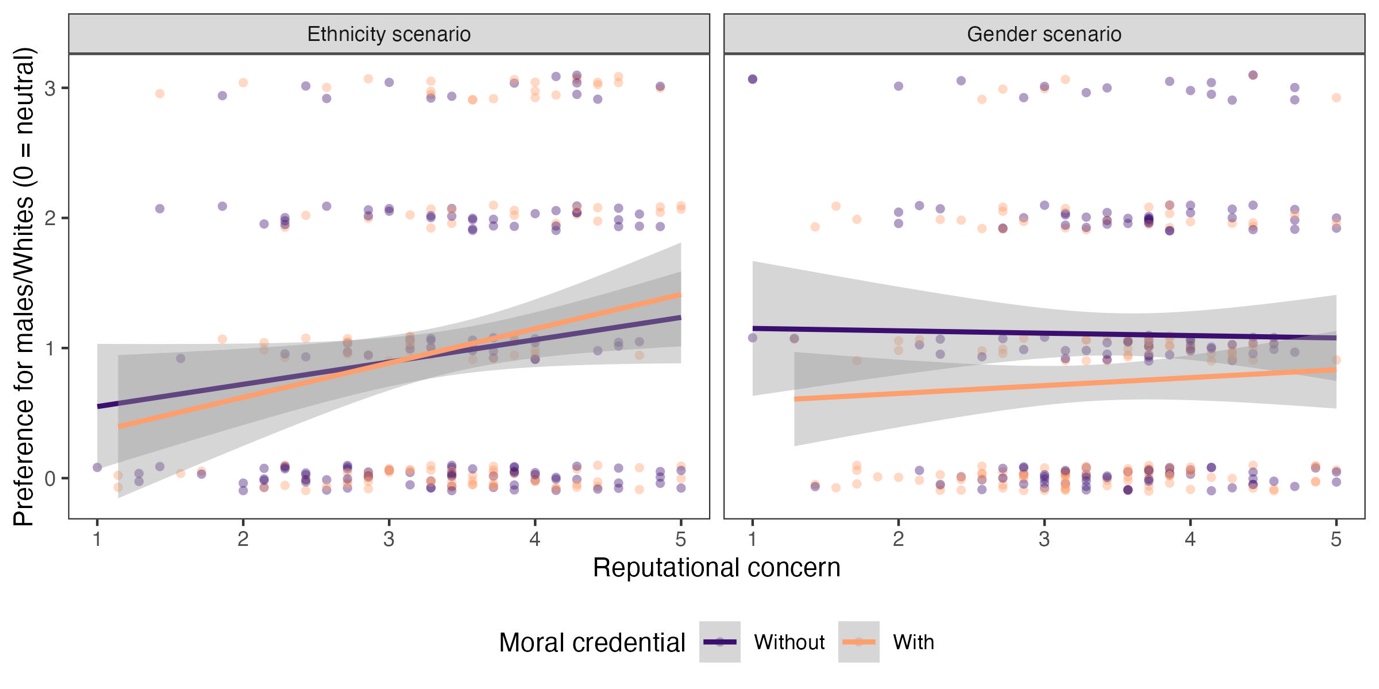 Figure 3. No evidence that moral credentials moderated the association between trait-level reputational concern and expressing potentially problematic hiring preferences. Those who did not choose the star applicant were included. Dots jittered vertically.Exploratory analysesGender and ethnicity attitudesWe conducted similar analyses as above with the gender and ethnicity attitude measures as the dependent variable to examine whether there is evidence for a moral credential effect on these measures. A three-by-two (credential condition × scenario) factorial ANOVA revealed only a main effect of scenario, F(1, 926) = 287.16, p < .001, ηp2 = .237, but not a main effect of credential conditions F(2, 926) = 2.62, p = .074 F(2, 926) = 2.26, p = .105. Therefore, there was insufficient evidence for a moral credential effect regardless of domain, and participants across conditions agreed that “Blacks are just as able as Whites to do any kind of job” (M = 2.56, SD = 1.03) more strongly than “women are just as able as men to do any kind of job” (M = 0.95, SD = 1.80), t(926) = 16.95, p < .001. We obtained the same pattern of results when analyzing only those who chose the star applicant.Nonetheless, based on a multiple linear regression model predicting gender/ethnicity attitudes with whether one has a credential (effect-coded: yes = 0.5, no = −0.5), scenario (gender = 0.5, ethnicity = −0.5; as before, we excluded participants with domain-inconsistent credentials), mean-centered reputational concern, and their interactions, we found that having credentials predicts more prejudiced attitudes, b = 0.23, 95% CI [0.01, 0.46], p = .043 (excluding those who did not choose the star: b = 0.29, 95% CI [0.05, 0.53], p = .017). Again, scenario was a strong predictor, b = −1.52, 95% CI [−1.74, −1.29], p < .001. Other predictors did not have good predictive power, ps > .231. Thus, there was some evidence for a moral credential effect on the gender and ethnicity attitude measures. However, this effect did not appear robust to different analytical strategies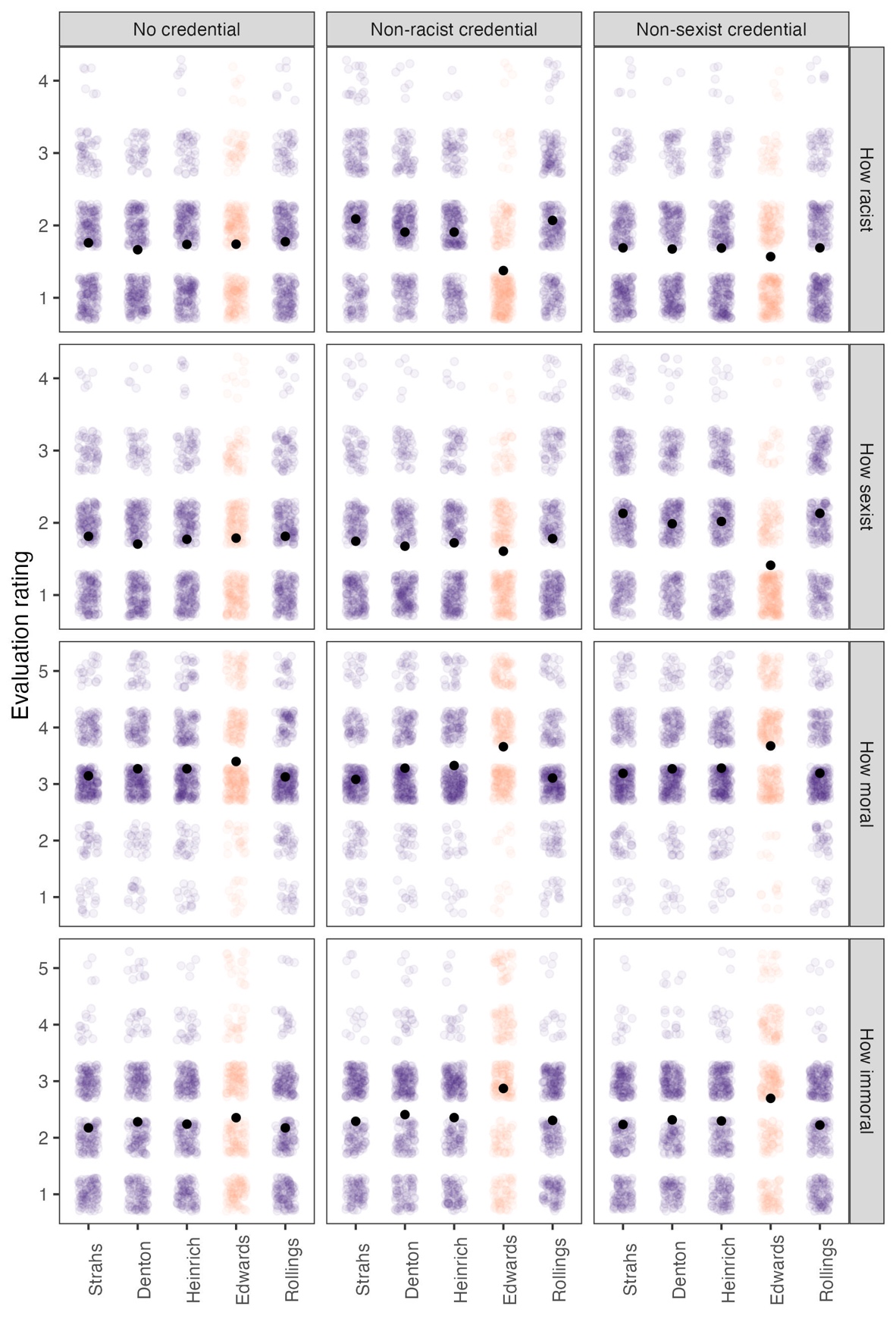 Figure 4. Participants’ evaluations of different hiring decisions in the first scenario. Edwards was the star applicant in all conditions. Black dots represent mean values (error bars were not plotted as they were too narrow to be visually informative).Table 2. Descriptive statistics for evaluations of hiring decisionsEvaluation of hiring decisionsRecall that in the end, participants evaluated how likely a person was to be racist and sexist if they hired each of the five candidates as well as how moral it would be to hire each of them and how immoral it would be to just not hire each of them. These evaluations were in line with expectations (Figure 4). A two-way mixed ANOVA (credential condition [3] × candidate status [2]; the evaluations concerning the four non-stars, and therefore, the within-participants candidate status factor had two levels)  perceived  (4-point scale) found a strong interaction, F(2, 929) = 106.16, p < .001, ηp2 = .186.  in the non-racist-credential condition considered  who  the Black maleless likely to be racist compared with  who  the other candidates, t(929) = −19.12, p < .001 (see Table 2 for an overview of descriptive statistics and analysis results for this section).  in the non-sexist-credential condition the White female, but  difference was , t(929) = −3.67, p < .001.  in the no-credential condition, t(929) = 0.20, p = .841.We found the same pattern with perceived . Again, a mixed ANOVA found an interaction, F(2, 929) = 90.71, p < .001, ηp2 = .163. Participants in the non-sexist-credential condition  the White female than  the , t(929) = −17.70, p < .001.  those in the non-racist-credential condition, t(929) = −3.31, p = .001, and  in the no-credential condition, t(929) = 0.32, p = .747. Overall, participants perceived not hiring the star as indicative of racism or sexism specifically in the conditions meant to provide non-racist or non-sexist moral credentials. There was, however, evidence of spillover of the manipulation effect, such that hiring a  (or a Black person) could also make one less likely to be considered racist (or sexist). This may imply a perception of lack of prejudice.The morality and immorality evaluations also aligned with expectations (Figure 2). The same analysis as above on morality evaluations revealed an interaction between credential condition and candidate status, F(2, 929) = 10.92, p < .001, ηp2 = .023. Participants in all three conditions indicated that hiring the star would be a morally better decision than hiring one of the non-stars, but the difference was larger in the two conditions providing moral credentials—t(929) = 10.15, p < .001 in the non-racist credential condition and t(929) = 9.88, p < .001 in the non-sexist credential condition—and relatively smaller in the no-credential condition, t(929) = 4.41, p < .001. Similarly, for immorality evaluations, there was an interaction between condition and candidate status, F(2, 929) = 14.13, p < .001, ηp2 = .030, such that across all conditions, hiring just not the star was considered a morally worse decision than hiring just not one of the non-stars. Again, the difference was more prominent in the two credential conditions—t(929) = 9.62, p < .001 in the non-racist credential condition and t(929) = 7.91, p < .001 in the non-sexist credential condition—and smaller in the no-credential condition, t(929) = 2.54, p = .011. Overall, hiring the star (vs. others) was perceived as a moral decision, and not hiring them (vs. others) was perceived as an immoral decision. The difference observed in the no-credential condition suggests that participants might have also had meritocratic concerns while making evaluations, i.e., it is just morally better/worse to hire/not hire more competent candidates relative to others.Evaluation of hiring preferencesParticipants reported how much they felt different preferences in the gender and ethnicity scenarios were prejudiced. As shown in Figure 5, they found neutral preferences the least prejudiced for both scenarios. They also found preferences for disadvantaged groups (i.e., women in the gender scenario and Blacks in the ethnicity scenario) more prejudiced than neural preferences. This speaks to the necessity of removing participants  from the confirmatory analyses. For both scenarios, stronger preferences for advantaged groups (vs. neutral preferences) were associated with higher perceived prejudice. Linear mixed-effects models predicting perceived prejudice with preference (ordinal, four levels, successive differences contrast coding) and random intercepts for participants revealed differences (all ps < .001) between each pair of adjacent preference levels. Therefore, participants did find preferences for males and Whites prejudiced, and the stronger the preference was, the more prejudiced it was perceived to be.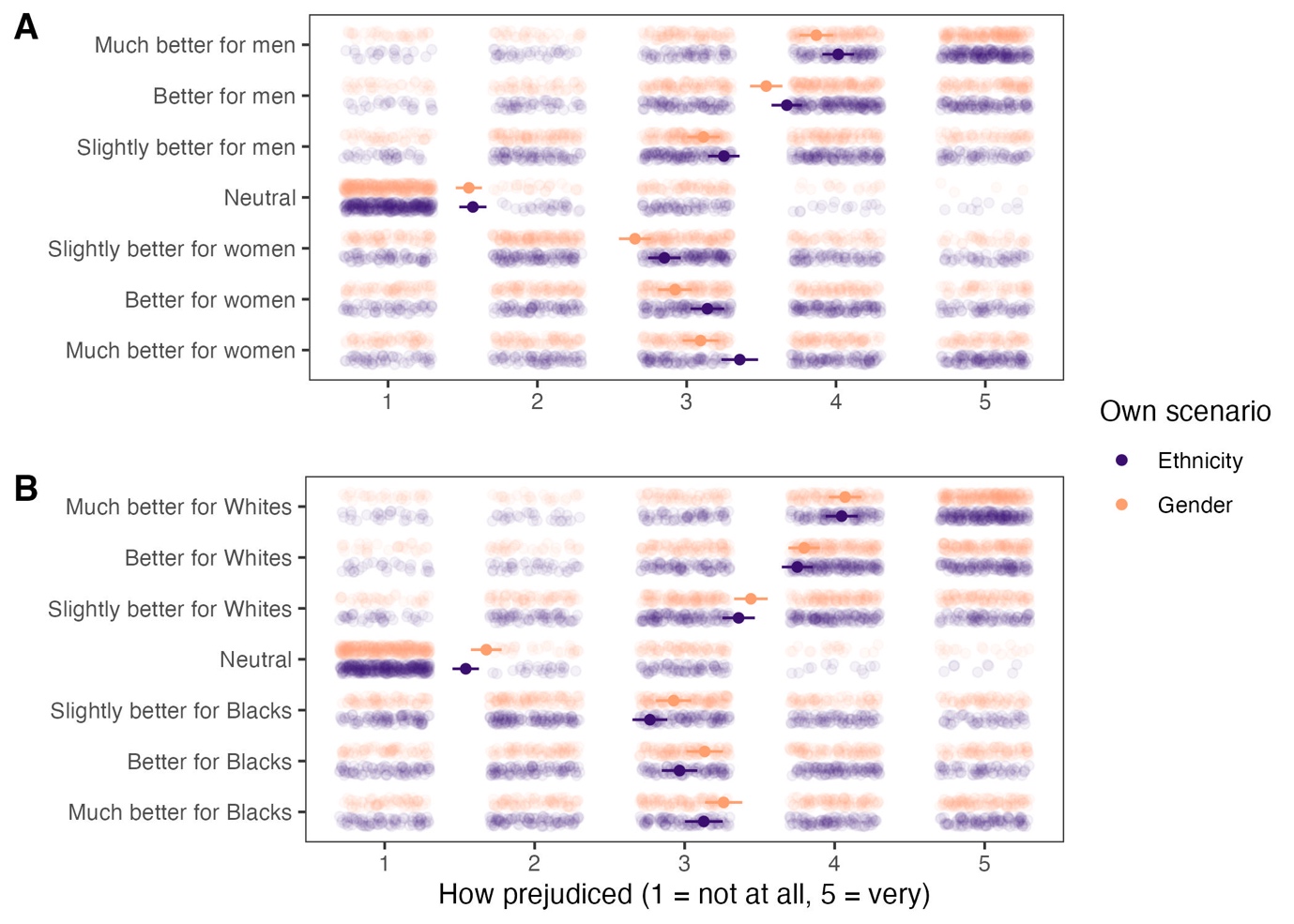 Figure 5. Participants’ evaluations of different hiring preferences (A) in the gender scenario and (B) in the ethnicity scenario. Own scenario is the scenario that they went through themselves. Dots and lines represent mean values and 95% CI.Evaluating replication outcomesWe evaluated the replication outcomes according to LeBel et al.’s (2019) criteria and concluded that we failed to replicate the original results. The original study reported an overall moral credential effect of d = 0.44, 95% CI [0.09, 0.79 without excluding those who did not choose the star applicant, and d = 0.59, 95% CI [0.20, 0.98 after excluding them (our calculation; see the supplemental materials for details). While the original study found no evidence that the moral credential effect differed between the scenarios, we found the contrary. Therefore, we compared the effects of each scenario against the original. We observed an opposite signal for the gender scenario and an inconsistent absence of signal for the ethnicity scenario. As such, we found no support for the original findings.Table 3. Evaluating replication outcomesDiscussionWe conducted a direct replication of Study 2 in Monin and Miller (2001), one of the first articles studying the moral credential effect. We could not replicate the original findings. First, the effect was not consistent across the two domains—racism and sexism—under investigation. In the racism domain, we found a tiny effect; in the sexism domain, we found a moderate-sized effect in the opposite direction. Unexpectedly, we found some evidence for a moral credential effect with the gender and ethnicity attitudes measures. These measures were included in the original study but relevant results were not reported, and a later large-scale replication found no effect with the gender attitude measure (Ebersole et al., 2016). This unexpected result, however, was not robust to different  be interpreted with caution.Extending the original study, we examined whether domain-consistent moral credentials are more effective in licensing than domain-inconsistent moral credentials. Since the former was not effective in the expected direction to begin with, this hypothesis was not supported. Additionally, we hypothesized that moral credentials would moderate the presumably negative association between trait-level reputational concern and the expression of potentially problematic hiring preferences. We did not find evidence for this negative association as well as any evidence for moderation.Explaining replication outcomesWhile the overall failure to replicate the original findings could be due to multiple reasons—such as —we discuss two that are likely to be raised  unlikely to be able to explain the failure on their own. First, one may attribute the absence of evidence for the moral credential effect to lower levels of sexism and racism in the U.S. general population at the moment compared with more than two decades ago (Charlesworth & Banaji, 2019, 2021), when the original study was conducted (Van Bavel et al., 2016a; see Inbar, 2016; Van Bavel et al., 2016b for further discussion). If people now have no potentially problematic preferences, we will not see them expressing those preferences regardless of whether they have moral credentials or not. Directly replicating the moral credential effect would then be challenging. This explanation faces two difficulties. First, it alone could not explain the moderate-sized effect in the opposite direction observed in the sexism domain. Second, as evidence against it, our participants in the no-credential condition expressed greater preferences for men and Whites compared with those in previous studies. In Study 1 of Monin and Miller (2001)—where the same gender scenario was used—the mean preferences for men were 4.3 and 4.5 for the no-credential and no-manipulation conditions, respectively (4 was the neutrality point). In Study 2, the aggregated mean preference for Whites and men was 4.4 in the no-credential conditions (a visual inspection of Figure 2 in the original article suggests that the mean preference for Whites was around 4.2 and for men around 4.5). In Ebersole et al.’s (2016) replication of Study 1, the mean preference for men was 4.31. In contrast, in our replication, the mean preference for Whites when there were no credentials was 4.59 and the mean preference for men was 5.06 (for easy comparison, we also moved the neutrality point to 4). Even if the current U.S. population indeed is less sexist and racist, our data could not support this explanation for replication failure.Second, one may appeal to the lack of observation—and in turn, lack of situational reputational concern in participants—to explain the replication outcomes. This explanation also appears insufficient given that we observed a large difference in effects between the two domains. If moral credentials—or more precisely, the manipulations—were not effective due to an unfavorable setting, one can expect either no effect or an effect in the opposite direction (that is, people display a moral consistency effect; Monin & Miller, 2016). Observing both cannot be explained simply with ineffective manipulation but instead invites explanations of domain heterogeneity or heterogeneity of the scenarios used in the study. that participants agreed more strongly that Black people are as able as White people to do any kind of job than they did with the two genders. . We can conclude based on the exploratory questions that participants’ perceptions of different hiring decisions and preferences are consistent with a priori expectations It was however possible that this pattern of perceptions only emerged when participants actively reflected on those decisions and preferences. In other words, merely making a particular hiring decision may not be sufficient to prompt participants to think about what the decision implies and hence unable to create a moral credential that has an appreciable downstream effect Similarly, even if the hiring preference dependent measure can afford a moral credential effect in principle, participants might not be reflecting what those preferences mean for their self-images or appear to others when expressing them, making moral credentials less relevant. To what extent the manipulation creates moral credentials and makes participants believe that others would consider them non-sexist or non-racist is an important open question that our data could not address.Limitations and future directionsWe note the critical limitations of this replication effort. First, one big difference between our study and the original was that the original was conducted in person whereas ours was online. Given evidence showing that moral licensing effects are larger when explicit observation—which presumably leads to strong situational reputational concern—is possible, it is ideal to study moral licensing effects under that condition (Rotella et al., 2023). However, offline studies are more resource-intensive. Given our budget and our aim for high statistical power, we see conducting a replication online as the necessary first step in examining the robustness of moral licensing effects. If online studies in general tend not to produce reliable effects, it is then wise to invest resources in high-power in-person studies. Our failure to replicate the moral credential effect suggests that such investment might indeed be necessary.Second, we measured the individual difference predictor—trait-level reputational concern—after the manipulation, which can create a bias in the estimates of the moderation effect (see Montgomery et al., 2018). We decided to accept this limitation to keep the replication part of the study intact. To address this limitation, future studies should measure control variables at a different  or use filler tasks to separate the measurement and the manipulation. Also, we reiterate that we did not plan our sample size to have adequate power for hypotheses related to our extensions. All relevant findings should thus be considered exploratory. If these are replicable findings, it would be interesting to examine why trait-level reputational concern is not or is even positively associated with the expression of potentially problematic preferences.ConclusionWe failed to replicate the findings of Study 2 in Monin and Miller (2001) about the moral credential effect with a highly powered online experiment. We also could not find evidence that (1) higher trait reputational concern predicts the expression of potentially problematic preferences and (2) moral credentials moderate this association. Based on our results and given the prominence of the moral licensing literature, we call for further replication attempts—ideally in a setting where participants have high situational reputational concern—targeting these effects as well as investigations on the effectiveness of existing manipulations of moral license.ReferencesBates, D., Mächler, M., Bolker, B., & Walker, S. (2015). Fitting linear mixed-effects models using lme4. Journal of Statistical Software, 67(1), 1–48. https://doi.org/10.18637/jss.v067.i01Blanken, I., van de Ven, N., & Zeelenberg, M. (2015). A meta-analytic review of moral licensing. Personality and Social Psychology Bulletin, 41(4), 540–558. https://doi.org/10.1177/0146167215572134Blanken, I., van de Ven, N., Zeelenberg, M., & Meijers, M. H. C. (2014). Three attempts to replicate the moral licensing effect. Social Psychology, 45(3), 232–238. https://doi.org/10.1027/1864-9335/a000189Bradley-Geist, J. C., King, E. B., Skorinko, J., Hebl, M. R., & McKenna, C. (2010). Moral credentialing by association: The importance of choice and relationship closeness. Personality and Social Psychology Bulletin, 36(11), 1564–1575. https://doi.org/10.1177/0146167210385920Chambers, C. D., & Tzavella, L. (2022). The past, present and future of Registered Reports. Nature Human Behaviour, 6, 29–42. https://doi.org/10.1038/s41562-021-01193-7Charlesworth, T. E. S., & Banaji, M. R. (2019). Patterns of implicit and explicit attitudes: I. Long-term change and stability from 2007 to 2016. Psychological Science, 30(2), 174–192. https://doi.org/10.1177/0956797618813087Charlesworth, T. E. S., & Banaji, M. R. (2021). Patterns of implicit and explicit attitudes II. Long-term change and stability, regardless of group membership. American Psychologist, 76(6), 851–869. https://doi.org/10.1037/amp0000810Coles, N. A., Tiokhin, L., Scheel, A. M., Isager, P. M., & Lakens, D. (2018). The costs and benefits of replication studies. Behavioral and Brain Sciences, 41, e124. https://doi.org/10.1017/S0140525X18000596Conway, P., & Peetz, J. (2012). When does feeling moral actually make you a better person? Conceptual abstraction moderates whether past moral deeds motivate consistency or compensatory behavior. Personality and Social Psychology Bulletin, 38(7), 907–919. https://doi.org/10.1177/0146167212442394Crandall, C. S., & Eshleman, A. (2003). A justification-suppression model of the expression and experience of prejudice. Psychological Bulletin, 129(3), 414–446. https://doi.org/10.1037/0033-2909.129.3.414de Cremer, D., & Tyler, T. R. (2005). Am I respected or not?: Inclusion and reputation as issues in group membership. Social Justice Research, 18, 121–153. https://doi.org/10.1007/s11211-005-7366-3Dutton, D. G. (1971). Reactions of restaurateurs to blacks and whites violating restaurant dress requirements. Canadian Journal of Behavioural Science / Revue Canadienne Des Sciences Du Comportement, 3(3), 298–302. https://doi.org/10.1037/h0082272Ebersole, C. R., Atherton, O. E., Belanger, A. L., Skulborstad, H. M., Allen, J. M., Banks, J. B., Baranski, E., Bernstein, M. J., Bonfiglio, D. B. V., Boucher, L., Brown, E. R., Budiman, N. I., Cairo, A. H., Capaldi, C. A., Chartier, C. R., Chung, J. M., Cicero, D. C., Coleman, J. A., Conway, J. G., … Nosek, B. A. (2016). Many Labs 3: Evaluating participant pool quality across the academic semester via replication. Journal of Experimental Social Psychology, 67, 68–82. https://doi.org/10.1016/j.jesp.2015.10.012Effron, D. A. (2014). Making mountains of morality from molehills of virtue: Threat causes people to overestimate their moral credentials. Personality and Social Psychology Bulletin, 40(8), 972–985. https://doi.org/10.1177/0146167214533131Effron, D. A., Cameron, J. S., & Monin, B. (2009). Endorsing Obama licenses favoring Whites. Journal of Experimental Social Psychology, 45(3), 590–593. https://doi.org/10.1016/j.jesp.2009.02.001Effron, D. A., & Monin, B. (2010). Letting people off the hook: When do good deeds excuse transgressions? Personality and Social Psychology Bulletin, 36(12), 1618–1634. https://doi.org/10.1177/0146167210385922Feldman, G. (2023). Registered Report Stage 1 manuscript template. https://doi.org/10.17605/OSF.IO/YQXTPFirke, S. (2023). janitor: Simple tools for examining and cleaning dirty data (Version 2.2.0). https://CRAN.R-project.org/package=janitorFlora, D. B. (2020). Your coefficient alpha is probably wrong, but which coefficient omega is right? A tutorial on using R to obtain better reliability estimates. Advances in Methods and Practices in Psychological Science, 3(4), 484–501. https://doi.org/10.1177/2515245920951747Garnier, Simon, Ross, Noam, Rudis, Robert, Camargo, Pedro, A., Sciaini, Marco, Scherer, & Cédric. (2023). viridis(Lite)—Colorblind-friendly color maps for R (Version 0.6.4). https://doi.org/10.5281/zenodo.4679423Geng, L., Cheng, X., Tang, Z., Zhou, K., & Ye, L. (2016). Can previous pro-environmental behaviours influence subsequent environmental behaviours? The licensing effect of pro-environmental behaviours. Journal of Pacific Rim Psychology, 10, e9. https://doi.org/10.1017/prp.2016.6Giurge, L. M., Lin, E. H.-L., & Effron, D. A. (2021). Moral credentials and the 2020 democratic presidential primary: No evidence that endorsing female candidates licenses people to favor men. Journal of Experimental Social Psychology, 95, 104144. https://doi.org/10.1016/j.jesp.2021.104144Hartman, R., Moss, A. J., Jaffe, S. N., Rosenzweig, C., Litman, L., & Robinson, J. (2023). Introducing Connect by CloudResearch: Advancing online participant recruitment in the digital age. https://doi.org/10.31234/osf.io/ksgyrHofmann, W., Wisneski, D. C., Brandt, M. J., & Skitka, L. J. (2014). Morality in everyday life. Science, 345(6202), 1340–1343. https://doi.org/10.1126/science.1251560Inbar, Y. (2016). Association between contextual dependence and replicability in psychology may be spurious. Proceedings of the National Academy of Sciences, 113(34), E4933–E4934. https://doi.org/10.1073/pnas.1608676113Isager, P. M. (2018). What to replicate? Justifications of study choice from 85 replication studies. https://doi.org/10.5281/zenodo.1286715Iyengar, S., & Greenhouse, J. B. (1988). Selection models and the file drawer problem. Statistical Science, 3(1), 109–117. https://doi.org/10.1214/ss/1177013012Kassambara, A. (2023). rstatix: Pipe-friendly framework for basic statistical tests (Version 0.7.2). https://CRAN.R-project.org/package=rstatixKelley, K. (2007). Methods for the Behavioral, Educational, and Social Sciences: An R package. Behavior Research Methods, 39, 979–984. https://doi.org/10.3758/BF03192993Kouchaki, M. (2011). Vicarious moral licensing: The influence of others’ past moral actions on moral behavior. Journal of Personality and Social Psychology, 101(4), 702–715. https://doi.org/10.1037/a0024552Kuper, N., & Bott, A. (2019). Has the evidence for moral licensing been inflated by publication bias? Meta-Psychology, 3. https://doi.org/10.15626/MP.2018.878Lacasse, K. (2019). Can’t hurt, might help: Examining the spillover effects from purposefully adopting a new pro-environmental behavior. Environment and Behavior, 51(3), 259–287. https://doi.org/10.1177/0013916517748164Lakens, D. (2022). Sample size justification. Collabra: Psychology, 8(1), Article 33267. https://doi.org/10.1525/collabra.33267Lalot, F., Falomir-Pichastor, J. M., & Quiamzade, A. (2018). Compensation and consistency effects in proenvironmental behaviour: The moderating role of majority and minority support for proenvironmental values. Group Processes & Intergroup Relations, 21(3), 403–421. https://doi.org/10.1177/1368430217733117LeBel, E. P., Vanpaemel, W., Cheung, I., & Campbell, L. (2019). A brief guide to evaluate replications. Meta-Psychology, 3. https://doi.org/10.15626/MP.2018.843Lenth, R. V. (2023). emmeans: Estimated marginal means, aka least-squares means (Version 1.1.0). https://CRAN.R-project.org/package=emmeansLitman, L., Robinson, J., & Abberbock, T. (2017). TurkPrime.com: A versatile crowdsourcing data acquisition platform for the behavioral sciences. Behavior Research Methods, 49, 433–442. https://doi.org/10.3758/s13428-016-0727-zLüdecke, D., Ben-Shachar, M. S., Patil, I., & Makowski, D. (2020). Extracting, computing and exploring the parameters of statistical models using R. Journal of Open Source Software, 5(53), 2445. https://doi.org/10.21105/joss.02445Ma, D. S., Correll, J., & Wittenbrink, B. (2015). The Chicago face database: A free stimulus set of faces and norming data. Behavior Research Methods, 47(4), 1122–1135. https://doi.org/10.3758/s13428-014-0532-5Mazar, N., & Zhong, C.-B. (2010). Do green products make us better people? Psychological Science, 21(4), 494–498. https://doi.org/10.1177/0956797610363538Meijers, M. H. C., Verlegh, P. W. J., Noordewier, M. K., & Smit, E. G. (2015). The dark side of donating: How donating may license environmentally unfriendly behavior. Social Influence, 10(4), 250–263. https://doi.org/10.1080/15534510.2015.1092468Merritt, A. C., Effron, D. A., Fein, S., Savitsky, K. K., Tuller, D. M., & Monin, B. (2012). The strategic pursuit of moral credentials. Journal of Experimental Social Psychology, 48(3), 774–777. https://doi.org/10.1016/j.jesp.2011.12.017Merritt, A. C., Effron, D. A., & Monin, B. (2010). Moral self-licensing: When being good frees us to be bad. Social and Personality Psychology Compass, 4(5), 344–357. https://doi.org/10.1111/j.1751-9004.2010.00263.xWickham, H., Averick, M., Bryan, J., Chang, W., McGowan, L. D., François, R., Grolemund, G., Hayes, A., Henry, L., Hester, J., Kuhn, M., Pedersen, T. L., Miller, E., Bache, S. M., Müller, K., Ooms, J., Robinson, D., Seidel, D. P., Spinu, V., … Yutani, H. (2019). Welcome to the tidyverse. Journal of Open Source Software, 4(43), 1686. https://doi.org/10.21105/joss.01686Miller, D. T., & Effron, D. A. (2010). Psychological license: When it is needed and how it functions. In M. P. Zanna & J. M. Olson (Eds.), Advances in Experimental Social Psychology (Vol. 43, pp. 115–155). Academic Press. https://doi.org/10.1016/S0065-2601(10)43003-8Monin, B. (2016). Be careful what you wish for: Commentary on Ebersole et al. (2016). Journal of Experimental Social Psychology, 67, 95–96. https://doi.org/10.1016/j.jesp.2016.01.007Monin, B., & Miller, D. T. (2001). Moral credentials and the expression of prejudice. Journal of Personality and Social Psychology, 81(1), 33–43. https://doi.org/10.1037/0022-3514.81.1.33Montgomery, J. M., Nyhan, B., & Torres, M. (2018). How conditioning on posttreatment variables can ruin your experiment and what to do about it. American Journal of Political Science, 62(3), 760–775. https://doi.org/10.1111/ajps.12357Mullen, E., & Monin, B. (2016). Consistency versus licensing effects of past moral behavior. Annual Review of Psychology, 67, 363–385. https://doi.org/10.1146/annurev-psych-010213-115120Nosek, B. A., & Lakens, D. (2014). Registered Reports: A method to increase the credibility of published results. Social Psychology, 45(3), 137–141. https://doi.org/10.1027/1864-9335/a000192R Core Team. (2023). R: A language and environment for statistical computing (Version 4.3.2). R Foundation for Statistical Computing. http://www.R-project.org/Patil, I., Makowski, D., Ben-Shachar, M. S., Wiernik, B. M., Bacher, E., & Lüdecke, D. (2022). datawizard: An R package for easy data preparation and statistical transformations. Journal of Open Source Software, 7(78), 4684. https://doi.org/10.21105/joss.04684Ross, L., Greene, D., & House, P. (1977). The “false consensus effect”: An egocentric bias in social perception and attribution processes. Journal of Experimental Social Psychology, 13(3), 279–301. https://doi.org/10.1016/0022-1031(77)90049-XRotella, A., & Barclay, P. (2020). Failure to replicate moral licensing and moral cleansing in an online experiment. Personality and Individual Differences, 161, 109967. https://doi.org/10.1016/j.paid.2020.109967Rotella, A., Jung, J., Chinn, C., & Barclay, P. (2023, March 28). Observation moderates the moral licensing effect: A meta-analytic test of interpersonal and intrapsychic mechanisms. https://doi.org/10.31234/osf.io/tmhe9Sachdeva, S., Iliev, R., & Medin, D. L. (2009). Sinning saints and saintly sinners: The paradox of moral self-regulation. Psychological Science, 20(4), 523–528. https://doi.org/10.1111/j.1467-9280.2009.02326.xScheel, A. M., Schijen, M., & Lakens, D. (2021). An excess of positive results: Comparing the standard psychology literature with Registered Reports. Advances in Methods and Practices in Psychological Science, 4(2). https://doi.org/10.1177/25152459211007467Simbrunner, P., & Schlegelmilch, B. B. (2017). Moral licensing: A culture-moderated meta-analysis. Management Review Quarterly, 67, 201–225. https://doi.org/10.1007/s11301-017-0128-0Singmann, H., Bolker, B., Westfall, J., Aust, F., & Ben-Shachar, M. S. (2023). afex: Analysis of factorial experiments (Version 1.3-0). https://CRAN.R-project.org/package=afexStanley, T. D., & Doucouliagos, H. (2014). Meta-regression approximations to reduce publication selection bias. Research Synthesis Methods, 5(1), 60–78. https://doi.org/10.1002/jrsm.1095Thai, M., Hornsey, M. J., & Barlow, F. K. (2016). Friends with moral credentials: Minority friendships reduce attributions of racism for majority group members who make conceivably racist comments. Social Psychological and Personality Science, 7(3), 272–280. https://doi.org/10.1177/1948550615624140Urban, J., Bahník, Š., & Kohlová, M. B. (2019). Green consumption does not make people cheat: Three attempts to replicate moral licensing effect due to pro-environmental behavior. Journal of Environmental Psychology, 63, 139–147. https://doi.org/10.1016/j.jenvp.2019.01.011Urban, J., Kohlová, M. B., & Bahník, Š. (2021). No evidence of within-domain moral licensing in the environmental domain. Environment and Behavior, 53(10), 1070–1094. https://doi.org/10.1177/0013916520942604Van Bavel, J. J., Mende-Siedlecki, P., Brady, W. J., & Reinero, D. A. (2016a). Contextual sensitivity in scientific reproducibility. Proceedings of the National Academy of Sciences, 113(23), 6454–6459. https://doi.org/10.1073/pnas.1521897113Van Bavel, J. J., Mende-Siedlecki, P., Brady, W. J., & Reinero, D. A. (2016b). Reply to Inbar: Contextual sensitivity helps explain the reproducibility gap between social and cognitive psychology. Proceedings of the National Academy of Sciences, 113(34), E4935–E4936. https://doi.org/10.1073/pnas.1609700113Vevea, J. L., & Hedges, L. V. (1995). A general linear model for estimating effect size in the presence of publication bias. Psychometrika, 60, 419–435. https://doi.org/10.1007/BF02294384Wilke, C. O. (2023). cowplot: Streamlined plot theme and plot annotations for ‘ggplot2’ (Version 1.1.3). https://CRAN.R-project.org/package=cowplotWiseman, R., Watt, C., & Kornbrot, D. (2019). Registered reports: An early example and analysis. PeerJ, 7, e6232. https://doi.org/10.7717/peerj.6232RoleQinyu XiaoLok Ching Li, Ying Lam Au, See Ngueh Tan, & Wing Tung ChungGilad FeldmanConceptualizationXXPre-registration (writing)XXData curationXXFormal analysisXXFunding acquisitionXInvestigationXXPre-registration peer review XXPre-registration verificationXXData analysis peer reviewXXData analysis verificationXMethodologyXXProject administrationXXResourcesXSupervisionXXValidationXVisualizationXWriting – original draftXXWriting – review and editingXXResearch questionHypothesisAnalysis planSampling planRationale for the testsInterpretation given different outcomesTheory that could be shown wrong by the outcomesDo previous moral behaviors that give one moral credentials make people more likely to engage in morally questionable behaviors later?Moral credentials make people more likely to engage in subsequent morally questionable acts.ANOVAAmazon Mechanical Turk via CloudResearch (with .90 power to detect a d = 0.25 credential effect)We used the same test as in our replication target (Study 2 in Monin & Miller, 2001), albeit with a minor tweak to test our extension hypothesis.There could be multiple reasons behind a non-replication. Our evaluation of the replication outcomes will follow LeBel et al.’s (2019) criteria.The moral credential model of moral licensingDo moral credentials work better in licensing immoral behaviors in the same domain than in a different domain?Moral credentials work better in licensing immoral behaviors in the same domain than in a different domain.ANOVAAmazon Mechanical Turk via CloudResearch (with .90 power to detect a d = 0.25 credential effect)We used the same test as in our replication target (Study 2 in Monin & Miller, 2001), albeit with a minor tweak to test our extension hypothesis.N/AAmbiguous moral transgressions (in the study: expression of conceivably prejudiced preference) are better licensed by credentials in the same domain than in a different domain (Effron & Monin, 2010).Is trait reputational concern negatively associated with the expression of conceivably prejudiced preferences?Trait reputational concern is negatively associated with the expression of conceivably prejudiced preferences.Multiple linear regressionAmazon Mechanical Turk via CloudResearch (with .90 power to detect a d = 0.25 credential effect)We want to examine whether and under what conditions (particularly, with vs. without credentials) do reputational concern predicts expression of conceivably prejudiced preferences.N/AN/ADo moral credentials moderate the relationship between reputational concern and the expression of conceivably prejudiced preferences?Moral credentials attenuate the negative association between reputational concern and the expression of conceivably prejudiced preferences.Multiple linear regressionAmazon Mechanical Turk via CloudResearch (with .90 power to detect a d = 0.25 credential effect)We want to examine whether and under what conditions (particularly, with vs. without credentials) do reputational concern predicts expression of conceivably prejudiced preferences.N/AN/ADescriptives (Mean (SD) [n])Descriptives (Mean (SD) [n])Cohen’s d95% CI95% CIScenarioComparison (A − B)Relevant hypothesisCondition ACondition BCohen’s dLLULIncluding participants who did not choose the star applicantIncluding participants who did not choose the star applicantIncluding participants who did not choose the star applicantIncluding participants who did not choose the star applicantIncluding participants who did not choose the star applicantIncluding participants who did not choose the star applicantIncluding participants who did not choose the star applicantIncluding participants who did not choose the star applicantEthnicityR − NH11.00 (1.12) [138]0.96 (1.05) [140]0.04−0.190.27R − SH2-0.82 (1.06) [144]0.17−0.060.39S − NExploratory--−0.13−0.350.10GenderS − NH10.73 (0.87) [154]1.10 (1.01) [153]−0.39−0.62−0.16S − RH2-1.09 (1.03) [145]−0.37−0.61−0.14R − NExploratory--−0.01−0.250.22Excluding participants who did not choose the star applicantExcluding participants who did not choose the star applicantExcluding participants who did not choose the star applicantExcluding participants who did not choose the star applicantExcluding participants who did not choose the star applicantExcluding participants who did not choose the star applicantExcluding participants who did not choose the star applicantExcluding participants who did not choose the star applicantEthnicityR − NH11.01 (1.11) [120]0.99 (1.06) [106]0.02−0.240.29R − SH2-0.79 (1.04) [124]0.20−0.050.45S − NExploratory--−0.19−0.450.07GenderS − NH10.67 (0.85) [133]1.13 (1.00) [119]−0.49−0.75−0.23S − RH2-1.09 (1.04) [115]−0.44−0.70−0.18R − NExploratory--−0.04−0.290.23Note. R = non-racist credential condition, S = non-sexist credential condition, N = no-credential condition. We expected positive ds with comparisons associated with H1 and H2, and non-negative ds for exploratory comparisons. Repetitive descriptive statistics are omitted. Excluding participants who did not choose the star did not result in qualitatively different results. 95% confidence intervals are estimated with first-order normal approximation bootstrapping method.Note. R = non-racist credential condition, S = non-sexist credential condition, N = no-credential condition. We expected positive ds with comparisons associated with H1 and H2, and non-negative ds for exploratory comparisons. Repetitive descriptive statistics are omitted. Excluding participants who did not choose the star did not result in qualitatively different results. 95% confidence intervals are estimated with first-order normal approximation bootstrapping method.Note. R = non-racist credential condition, S = non-sexist credential condition, N = no-credential condition. We expected positive ds with comparisons associated with H1 and H2, and non-negative ds for exploratory comparisons. Repetitive descriptive statistics are omitted. Excluding participants who did not choose the star did not result in qualitatively different results. 95% confidence intervals are estimated with first-order normal approximation bootstrapping method.Note. R = non-racist credential condition, S = non-sexist credential condition, N = no-credential condition. We expected positive ds with comparisons associated with H1 and H2, and non-negative ds for exploratory comparisons. Repetitive descriptive statistics are omitted. Excluding participants who did not choose the star did not result in qualitatively different results. 95% confidence intervals are estimated with first-order normal approximation bootstrapping method.Note. R = non-racist credential condition, S = non-sexist credential condition, N = no-credential condition. We expected positive ds with comparisons associated with H1 and H2, and non-negative ds for exploratory comparisons. Repetitive descriptive statistics are omitted. Excluding participants who did not choose the star did not result in qualitatively different results. 95% confidence intervals are estimated with first-order normal approximation bootstrapping method.Note. R = non-racist credential condition, S = non-sexist credential condition, N = no-credential condition. We expected positive ds with comparisons associated with H1 and H2, and non-negative ds for exploratory comparisons. Repetitive descriptive statistics are omitted. Excluding participants who did not choose the star did not result in qualitatively different results. 95% confidence intervals are estimated with first-order normal approximation bootstrapping method.Note. R = non-racist credential condition, S = non-sexist credential condition, N = no-credential condition. We expected positive ds with comparisons associated with H1 and H2, and non-negative ds for exploratory comparisons. Repetitive descriptive statistics are omitted. Excluding participants who did not choose the star did not result in qualitatively different results. 95% confidence intervals are estimated with first-order normal approximation bootstrapping method.Note. R = non-racist credential condition, S = non-sexist credential condition, N = no-credential condition. We expected positive ds with comparisons associated with H1 and H2, and non-negative ds for exploratory comparisons. Repetitive descriptive statistics are omitted. Excluding participants who did not choose the star did not result in qualitatively different results. 95% confidence intervals are estimated with first-order normal approximation bootstrapping method.Exploratory questionCredential conditionDescriptives – Mean (SD)Descriptives – Mean (SD)Condition × Candidate Status interactionCondition × Candidate Status interactionCondition × Candidate Status interactionContrastContrastExploratory questionCredential conditionStarNon-stars aggregatedF(2, 929)pηp2tpRacismNo1.74 (0.76)1.73 (0.68)106.16< .001.1860.20.841RacismNon-racist1.38 (0.63)1.99 (0.74)106.16< .001.186−19.12< .001RacismNon-sexist1.57 (0.71)1.69 (0.73)106.16< .001.186−3.67< .001SexismNo1.79 (0.83)1.78 (0.74)90.71< .001.1630.32.747SexismNon-racist1.61 (0.73)1.73 (0.79)90.71< .001.163−3.31.001SexismNon-sexist1.41 (0.66)2.07 (0.80)90.71< .001.163−17.70< .001MoralityNo3.40 (0.96)3.20 (0.84)10.92< .001.0234.41< .001MoralityNon-racist3.66 (0.92)3.20 (0.80)10.92< .001.02310.15< .001MoralityNon-sexist3.67 (0.91)3.23 (0.81)10.92< .001.0239.88< .001ImmoralityNo2.35 (1.13)2.22 (0.92)14.13< .001.0302.54.011ImmoralityNon-racist2.87 (1.26)2.34 (0.90)14.13< .001.0309.62< .001ImmoralityNon-sexist2.70 (1.19)2.27 (0.90)14.13< .001.0307.91< .001OriginalReplicationEvaluationd95% CIScenariod95% CIEvaluationIncluding those who did not choose the starIncluding those who did not choose the starIncluding those who did not choose the starIncluding those who did not choose the starIncluding those who did not choose the starIncluding those who did not choose the star0.44[0.09, 0.79]Gender−0.38[−0.61, −0.14]Signal – inconsistent, oppositeEthnicity0.08[−0.14, 0.30]No signal – inconsistentExcluding those who did not choose the starExcluding those who did not choose the starExcluding those who did not choose the starExcluding those who did not choose the starExcluding those who did not choose the starExcluding those who did not choose the star0.59[0.20, 0.98]Gender−0.50[−0.75, −0.24]Signal – inconsistent, oppositeEthnicity0.03[−0.23, 0.27]No signal – inconsistentNote. For direct comparison, here we included those who indicated preferences towards women/Blacks when calculating the replication effect sizes, as these participants were included in analysis in the original study.Note. For direct comparison, here we included those who indicated preferences towards women/Blacks when calculating the replication effect sizes, as these participants were included in analysis in the original study.Note. For direct comparison, here we included those who indicated preferences towards women/Blacks when calculating the replication effect sizes, as these participants were included in analysis in the original study.Note. For direct comparison, here we included those who indicated preferences towards women/Blacks when calculating the replication effect sizes, as these participants were included in analysis in the original study.Note. For direct comparison, here we included those who indicated preferences towards women/Blacks when calculating the replication effect sizes, as these participants were included in analysis in the original study.Note. For direct comparison, here we included those who indicated preferences towards women/Blacks when calculating the replication effect sizes, as these participants were included in analysis in the original study.